У  К  Р А  Ї  Н  А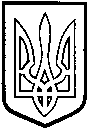 ТОМАШПІЛЬСЬКА РАЙОННА РАДАВ І Н Н И Ц Ь К О Ї  О Б Л А С Т ІРІШЕННЯ №503від 19 червня 2014 року						       31 сесія 6 скликанняПро затвердження технічної документації із нормативної грошової оцінки земельних ділянок, що надаються в оренду громадянину Замоченюку Вадиму Павловичу для ведення фермерського господарства, за межами населеного пункту с.Комаргород, на території Комаргородської сільської ради Томашпільського району, Вінницької області Відповідно до частини 2 статті 43 Закону України «Про місцеве самоврядування в Україні», статей 13, 23 Закону України «Про оцінку земель», керуючись статтями 10, 67, 124, 186 та пунктом 12 розділу 10 «Перехідні положення» Земельного кодексу України, статтями 5, 21 Закону України «Про оренду землі», розглянувши представлену відділом Держземагентства у Томашпільському районі технічну документацію із нормативної грошової оцінки земельних ділянок, що надаються в оренду громадянину Замоченюку Вадиму Павловичу для ведення фермерського господарства, за межами населеного пункту с.Комаргород, на території Комаргородської сільської ради Томашпільського району, Вінницької області, розроблену Державним підприємством «Вінницький науково-дослідний та проектний інститут землеустрою», на підставі висновку постійної комісії районної ради з питань агропромислового комплексу, регулювання земельних ресурсів, реформування земельних відносин, розвитку особистих підсобних господарств, районна рада ВИРІШИЛА:1. Затвердити технічну документацію із нормативної грошової оцінки земельних ділянок, що надаються в оренду громадянину Замоченюку Вадиму Павловичу для ведення фермерського господарства, за межами населеного пункту с.Комаргород, на території Комаргородської сільської ради Томашпільського району, Вінницької області, загальною площею 24,7197 га. з визначеною нормативною грошовою оцінкою в цілому 95 588 грн. 00 коп. (дев’яносто п’ять тисяч п’ятсот вісімдесят вісім гривень, 00 коп.)., в тому числі:- земельна ділянка №1 – 19,5997 га. з визначеною нормативно-грошовою оцінкою 79 959 грн. 00 коп. (сімдесят дев’ять тисяч дев’ятсот п’ятдесят дев’ять гривень, 00 коп.);- земельна ділянка №2 – 5,1200 га. з визначеною нормативно-грошовою оцінкою 15 629 грн. 00 коп. (п'ятнадцять тисяч шістсот двадцять дев’ять гривень, 00 коп.) розроблену Державним підприємством «Вінницький науково-дослідний та проектний інститут землеустрою».2. Контроль за виконанням даного рішення покласти на постійну комісію районної ради з питань агропромислового комплексу, регулювання земельних ресурсів, реформування земельних відносин, розвитку особистих підсобних господарств (Загроцький М.Й.).Голова районної ради					Л.Нароган